แบบแสดงความคิดเห็นและประเด็นรับฟังความคิดของผู้มีส่วนได้เสียและประชาชนทั่วไปต่อร่างประกาศ กสทช. เรื่อง มาตรการคุ้มครองสิทธิของผู้ใช้บริการโทรคมนาคมเกี่ยวกับ       ข้อมูลส่วนบุคคลสิทธิในความเป็นส่วนตัว และเสรีภาพในการสื่อสารถึงกันโดยทางโทรคมนาคม  * โปรดจัดทำหนังสือนำส่งแบบแสดงความคิดเห็น โดยเรียนเลขาธิการ กสทช. และจัดส่งแบบแสดงความคิดเห็น พร้อมหนังสือนำส่งมายังสำนักงาน กสทช. ตั้งแต่บัดนี้เป็นต้นไป ถึงวันที่ 15 ธันวาคม ๒๕๖๕ ผ่านช่องทาง ดังต่อไปนี้ทาง e-mail : saraban_2406@nbtc.go.th โปรดระบุ “แสดงความคิดเห็นร่างประกาศข้อมูลส่วนบุคคล”นำส่งด้วยตนเอง ณ สำนักงาน กสทช. เลขที่ ๘๗ ถ. พหลโยธิน ซอย ๘ แขวงสามเสนใน เขตพญาไท กรุงเทพมหานคร ในวันและเวลาทำการเวลา ๘.๓๐ น. – ๑๖.๓๐ น.   ทางไปรษณีย์ลงทะเบียน (โดยสำนักงาน กสทช. ถือเอาวันที่ไปรษณีย์ลงทะเบียนได้ประทับตราจดหมาย) ตามที่อยู่สำนักงาน กสทช. เลขที่ ๘๗ ถนนพหลโยธิน ซอย ๘ แขวงสามเสนใน เขตพญาไท กรุงเทพมหานคร ๑๐๔๐๐ •	  ติดต่อสอบถาม : สำนักกำกับดูแลกิจการโทรคมนาคม โทร. ๐๒ ๖๗๐ ๘๘๘๘ ต่อ ๗๕๓๙ (กนกอร) ๗๕๓๕ (ยสวัสร) ๗๕๓๒ (จาฏุพัจน์)ประเด็นแสดงความคิดเห็นต่อร่างประกาศ กสทช. เรื่อง มาตรการคุ้มครองสิทธิของผู้ใช้บริกาโทรคมนาคมเกี่ยวกับข้อมูลส่วนบุคคลสิทธิในความเป็นส่วนตัว และเสรีภาพในการสื่อสารถึงกันโดยทางโทรคมนาคมประเด็นที่ ๑  คำปรารภมีความเหมาะสมหรือไม่ อย่างไรประเด็นที่ ๒  การกำหนดวันใช้บังคับมีความเหมาะสมหรือไม่ อย่างไรประเด็นที่ ๓  การกำหนดขอบเขตการใช้บังคับซึ่งกำหนดให้ผู้รับใบอนุญาตต้องปฏิบัติตามกฎหมายว่าด้วยการคุ้มครองข้อมูลส่วนบุคคล (พระราชบัญญัติคุ้มครองข้อมูลส่วนบุคคลฯ และกฎหมายลำดับรองตามพระราชบัญญัติดังกล่าว) ด้วย มีความเหมาะสมหรือไม่ อย่างไรประเด็นที่ ๔  การกำหนดนิยามของคำว่า “ข้อมูลส่วนบุคคลของผู้ใช้บริการโทรคมนาคม” “ผู้รับใบอนุญาต” “ผู้ใช้บริการ” “การประมวลผล” และ “การเก็บรวบรวม” มีความเหมาะสมหรือไม่ อย่างไรประเด็นที่ ๕  การกำหนดหลักเกณฑ์และวิธีการขอความยินยอมในการเก็บรวบรวมหรือประมวลผลข้อมูลส่วนบุคคลของผู้ใช้บริการมีความเหมาะสมหรือไม่ อย่างไรประเด็นที่ ๖  การกำหนดลักษณะข้อมูลอ่อนไหว (sensitive data) และการให้ กสทช. กำหนดลักษณะของข้อมูลดังกล่าวเพิ่มเติม มีความเหมาะสมหรือไม่ อย่างไรประเด็นที่ ๗  การกำหนดข้อยกเว้นของการเก็บรวมรวมหรือประมวลผลข้อมูลส่วนบุคคลของผู้ใช้บริการ
มีความเหมาะสมหรือไม่ อย่างไรประเด็นที่ ๘  การกำหนดให้การส่งหรือโอนข้อมูลส่วนบุคคลไปยังต่างประเทศนอกจากปฏิบัติตามข้อ 6 ของประกาศนี้แล้ว ยังต้องปฏิบัติตามหลักเกณฑ์ที่ กสทช. กำหนดเพิ่มเติม และต้องดำเนินการตามมาตรา ๒๘ และมาตรา 29 แห่งพระราชบัญญัติคุ้มครองข้อมูลส่วนบุคคล พ.ศ. 2562 ตลอดจนกฎหมายอื่นที่เกี่ยวข้องกับการคุ้มครองข้อมูลส่วนบุคคล มีความเหมาะสมหรือไม่ อย่างไรประเด็นที่ ๙  ระยะเวลาเก็บรักษาข้อมูลส่วนบุคคลมีความเหมาะสมหรือไม่ อย่างไรประเด็นที่ ๑๐ การกำหนดสิทธิของผู้ใช้บริการ การใช้สิทธิ และการให้ กสทช. กำหนดค่าบริการในการขอสําเนารับรองถูกต้องซึ่งข้อมูลส่วนบุคคลที่เกี่ยวกับตนในรูปแบบเป็นหนังสือ มีความเหมาะสมหรือไม่ อย่างไรประเด็นที่ ๑๑ การกำหนดหน้าที่ของผู้รับใอนุญาตในการจัดให้มีมาตรการป้องกันและรักษาความมั่นคงปลอดภัยของข้อมูลส่วนบุคคลเพื่อป้องกันการสูญหาย เข้าถึง ใช้ เปลี่ยนแปลง แก้ไข หรือเปิดเผยข้อมูล
ส่วนบุคคลโดยปราศจากอำนาจหรือโดยมิชอบ โดยให้เป็นไปตามมาตรฐานขั้นต่ำที่ กสทช. กำหนดเพิ่มเติม 
มีความเหมาะสมหรือไม่ อย่างไรประเด็นที่ ๑๒ หลักเกณฑ์การแจ้งเหตุละเมิดข้อมูลส่วนบุคคล และการให้ กสทช. กำหนดหลักเกณฑ์และวิธีการในเรื่องดังกล่าวเพิ่มเติม มีความเหมาะสมหรือไม่ อย่างไรประเด็นที่ ๑๓ หน้าที่ของผู้รับใบอนุญาตในการจัดให้มีมาตรการสร้างความเชื่อมั่นในการติดต่อสื่อสาร
ถึงกันโดยทางโทรคมนาคมและข้อห้ามมิให้กระทำการมีความเหมาะสมหรือไม่ อย่างไรประเด็นที่ ๑๔ หน้าที่ของผู้รับใบอนุญาตในการจัดให้มีบริการแสดงเลขหมายเรียกเข้า ระบบป้องกัน
การแสดงเลขหมายโทรออก และระบบปฏิเสธเลขหมายที่ไม่พึงประสงค์ และการให้ กสทช. กำหนดหลักเกณฑ์ในเรื่องดังกล่าวเพิ่มเติม มีความเหมาะสมหรือไม่ อย่างไรประเด็นที่ ๑๕ หน้าที่ของผู้รับใบอนุญาตในการจัดให้มีช่องทางให้ผู้ใช้บริการมีสิทธิเลือกที่จะรับหรือยกเลิกข้อมูลหรือบริการและปฏิเสธการเสนอข้อมูลหรือบริการผ่านบริการโทรคมนาคมของผู้รับใบอนุญาต 
มีความเหมาะสมหรือไม่ อย่างไรประเด็นที่ ๑๖ การกำหนดให้ผู้รับใบอนุญาตต้องจัดทำหลักเกณฑ์การคุ้มครองสิทธิของผู้ใช้บริการฯ 
ให้สอดคล้องกับประกาศนี้และกฎหมายว่าด้วยการคุ้มครองข้อมูลส่วนบุคคลเป็นภาษาไทยและภาษาอื่น 
ให้ครบภาษาเท่าที่ผู้รับใบอนุญาตได้ทำการตลาด โดยต้องส่งให้เลขาธิการ กสทช. ตรวจสอบและรับรองตามหลักเกณฑ์ที่ กสทช. กำหนดเพิ่มเติม ภายใน 90 วัน นับถัดจากวันที่ประกาศนี้มีผลใช้บังคับ มีความเหมาะสมหรือไม่ อย่างไรประเด็นที่ ๑๗ การกำหนดให้ กสทช. กำหนดหลักเกณฑ์เพิ่มเติม ๗ เรื่อง ดังนี้ ๑. การกำหนดข้อมูลที่กระทบต่อความรู้สึก หรืออาจก่อให้เกิดความเสียหาย หรือมีผลกระทบต่อสิทธิเสรีภาพของผู้ใช้บริการอย่างชัดแจ้ง ตามร่างประกาศ กสทช.ฯ ข้อ ๗ (๒)๒. หลักเกณฑ์การส่งหรือโอนข้อมูลไปยังต่างประเทศ ตามร่างประกาศ กสทช.ฯ ข้อ 9  ๓. หลักเกณฑ์การเรียกเก็บค่าบริการขอสำเนารับรองถูกต้องในรูปแบบหนังสือ ตามร่างประกาศ กสทช.ฯ ข้อ 12 วรรคสาม๔. มาตรการป้องกันและรักษาความมั่นคงปลอดภัยของข้อมูลส่วนบุคคล ตามร่างประกาศ กสทช.ฯ ข้อ 14 วรรคหนึ่ง  ๕. หลักเกณฑ์การแจ้งและข้อยกเว้นการแจ้งเหตุละเมิดข้อมูลส่วนบุคคล ตามร่างประกาศ กสทช.ฯ ข้อ 14 วรรคสี่๖. หลักเกณฑ์บริการแสดงเลขหมายเรียกเข้า ระบบป้องกันการแสดงเลขหมายโทรออก และระบบปฏิเสธเลขหมายที่ไม่พึงประสงค์ ตามร่างประกาศ กสทช.ฯ ข้อ ๑๖๗. หลักเกณฑ์การตรวจสอบและรับรองหลักเกณฑ์การคุ้มครองสิทธิฯ ตามร่างประกาศ กสทช.ฯ ข้อ 20ประเด็นข้อเสนอแนะอื่นๆ 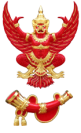 แบบแสดงความคิดเห็นวัน/เดือน/ปี แสดงความเห็นในนามบุคคลธรรมดาชื่อ  : …………………………………………………………………………………………………..สกุล : ..............................................................................................................หมายเลขประจำตัวประชาชน : ...............................................................แสดงความเห็นในนามนิติบุคคลชื่อหน่วยงาน  : …………………………………………………………………………………….ชื่อผู้จัดทำแบบแสดงความคิดเห็น  : ...............................................................ที่อยู่โทรศัพท์โทรสารEmail address